PLAN IMPREZ KLUBU SENIORA „DĄB”                      W 2023 R.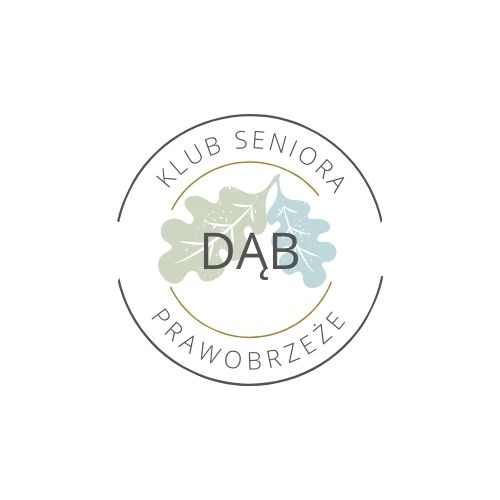 PROGRAM JEST RAMOWY I MOŻE ULEC ZMIANIE!Spotkania członków w każdą środę o godz. 15 w klubie „Dąb”DATARODZAJ IMPREZY styczeń7.01.23 – wycieczka piesza do Puszczy Bukowejpętla os. Bukowe, uliczkami osiedla do ul. Chłopskiej i dalej koło pomnikowych Dębów B. Krzywoustego do leśniczówki Klęskowo, aby zielonym, a później czerwonym szlakiem koło Słupiego Głazu dotrzeć do leśnego miejsca odpoczynku pod Bukowcem; ognisko z kociołkiem, konkursy z nagrodami (dmuchanie baloników i konkurs rebusów)styczeń15.01.23 – wycieczka piesza do Puszczy BukowejOczko Marzanny, Psie Pole, Ganekstyczeń19.01.23 - "W zdrowym ciele zdrowy duch..." spotkanie z farmaceutą w klubie „Dąb”styczeń22.01.23 – rajd babć i dziadków do Puszczy Bukowej pomniki ofiar katastrofy JU-52 w styczniu 1935 r.styczeń„Serce od serca” - warsztaty szycia serduszek na Wielką Orkiestrę Świątecznej Pomocy w klubie „Dąb”styczeń26.01.23 – „Bezpieczeństwo seniora”spotkanie z z-cą Naczelnika Wydziału Prewencji Komisariatu Policji w Szczecinie-Dąbiustyczeń29.01.23 – udział w 31 Finale WOŚP Gminny Ośrodek Kultury, Sportu i Rekreacji w PrzecławiuLutyOd 3.02.23 – bezpłatne zajęcia taneczne w piątki o godz. 11 w klubie „Dąb”Skupienie się na opanowaniu układu tanecznego regeneruje nasz umysł, a to sprzyja odzyskiwaniu sił witalnych. Tańce wywodzące się m.in. z Grecji uczą nas koordynacji ruchów, dają poczucie pewności siebie oraz sprzyjają nawiązywaniu prawidłowych relacji między ludźmi. Proste układy taneczne będą łatwe do opanowania dla seniorów, przy okazji klubowicze będą mieli okazję poznać kulturę i obyczaje krajów pochodzenia danych tańców. Zajęcia poprowadzi seniorka, pasjonatka, instruktorka rekreacji ruchowej o specjalności taniec. LutyWarsztaty tworzenia wielkanocnych kartek świątecznychLuty4.02.23  - zabawa karnawałowa w klubie „Dąb”Luty11.02.23 - zabawa karnawałowa w klubie „Dąb”Luty18.02.23 - zabawa karnawałowa w klubie „Dąb”LutyWycieczka piesza do Puszczy Bukowej z kijkami Nordic WalkingMarzec1.03.23 – wyjście do Morskiego Centrum Nauki 2-godzinne zwiedzanie z przewodnikiemMarzec4.03.23 – zabawa taneczna w klubie „Dąb”Marzec5.03.23 – rajd pieszy z kijkami Nordic Walking i ognisko w Puszczy Bukowej z okazji Dnia KobietMarzec9.03.23 – spotkanie autorskie z Moniką Zajączkowską w klubie „Dąb”uczestniczka programu telewizyjnego „Sanatorium miłości” i autorka książki „Sanatorium uczuć”Marzec15.03.23 – wyjście do Morskiego Centrum Nauki 2-godzinne zwiedzanie z przewodnikiemMarzec15 i 29.03.23 - bezpłatne warsztaty fotograficzne Towarzystwa Dobrej Fotografii  Na spotkania zapraszamy miłośników fotografii przyrodniczej, mogą dołączyć osoby pragnące dopiero poznać tajniki tej sztuki. Animatorami jest dwoje seniorów oraz pasjonatka - wszyscy doświadczeni fotograficy z dorobkiem artystycznym. Zorganizują oni konkurs fotograficzny i wystawę w klubie „Dąb”. W I półroczu 7spotkań, w II półroczu daty spotkań podane zostaną później.w godz. 17.30-19.30 w klubie „Dąb”MarzecWarsztaty tworzenia wielkanocnych ozdób Marzec26.03.23 - powitanie wiosny Korowód z Marzanną, ognisko w Centrum Edukacji Leśnej „Szmaragd”Marzec31.03.23 – Dyskusyjny Klub Filmowy w piątek o godz. 19 w klubie „Dąb”bezpłatna oferta skierowana do fanów dobrego kina, z której chętnie mogą skorzystać osoby, dla których ceny biletów wstępu do kin komercyjnych są zbyt wysokie. DKF jest odpowiednikiem na Prawobrzeżu kina studyjnego, w którym proponuje się intelektualną rozrywkę i zachęca ich się do refleksji na tematami poruszonymi w dziele filmowym. Moderator DKF wzbogaca projekcje o słowo wprowadzające oraz dyskusję po zakończeniu projekcji. Od marca do grudnia odbędzie się 7 spotkań z projekcją filmu wraz z słowem wstępu/dyskusją, daty podane są na razie na marzec, kwiecień i maj, pozostałe daty podane będą później, tytuł filmu zostanie również podany późniejKwiecieńZabawa taneczna w klubie „Dąb”Kwiecień12 i 26.04.23 - bezpłatne warsztaty fotograficzne Towarzystwa Dobrej Fotografii  w godz. 17.30-19.30 w klubie „Dąb”Kwiecień14.04.23 – bezpłatne zajęcia warsztatowe „Koncert mis i gongów” w godz. 11-12  w klubie „Dąb”Zajęcia są kierowane dla seniorów i wykonywane na bazie dźwięków wschodnich instrumentów. Warsztat ma na celu przywrócenia harmonii, nauczenia radzenia sobie ze stresem, sposobów relaksacji, radzenia sobie z samotnością, wyciszenia, nabrania sił witalnych. Podczas zajęć instrumenty emitują wibracje o różnych częstotliwościach, a harmoniczne tony wprowadzają uczestników w stan głębokiego relaksu. Podczas koncertu organizm wchodzi w rezonans z dźwiękiem w takim stopniu, że pobudzone zostają zakończenia nerwowe mięśni, stawów, kości i tkanek. Drgania rozchodzące się w ciele wpływają na krążenie krwi i inne płyny ustrojowe oraz na całą wodę w ludzkim organizmie. Wibracja poprawia ukrwienie, ułatwia usuwanie toksyn poprzez poruszenie zastojów oraz przyspiesza regenerację tkanek. Metody warsztatowe wykorzystywane przy relaksacji bardzo skutecznie wpływają na samopoczucie osoby starszej oraz na poprawę jej zdrowia lecząc dolegliwości takie jak: dolegliwości układu krążenia, nerwowego i pokarmowego, bóle głowy, migreny, pomaga w walce z bezsennością, nerwicą i stanami lękowymi, przywraca naturalną harmonię wewnętrzną i uczucie głębokiego rozluźnienia. „Kąpiel w dźwiękach” będzie także atrakcyjną możliwością poznania alternatywnych, często nieznanych form relaksacji i samouzdrawiania. Podczas zajęć seniorzy sami będą mogli poczuć dźwięk, grać na instrumentach, nie będą tylko biernymi słuchaczami.Kwiecień28.04.23 – Dyskusyjny Klub Filmowy w piątek o godz. 19 w klubie „Dąb”, tytuł filmu zostanie podany późniejKwiecieńWycieczka autokarowa z przodownikiem PTTK szlakiem punktów widokowych wzdłuż Odry (Widuchowa, katedra w Chojnie, Góra Czcibora w Cedyni, najdalej wysunięty na zachód punkt, most w Siekierkach, stadnina koni w Bielinie, MoryńKwiecieńWycieczki piesze do Puszczy Bukowej z kijkami Nordic WalkingMaj 2.05.23 - wycieczka autokarowa do Ogrodu Dendrologicznego w Glinnej, ogniskoMaj 10 i 24.05.23 - bezpłatne warsztaty fotograficzne Towarzystwa Dobrej Fotografii w godz. 17.30-19.30 w klubie „Dąb”Maj 19.05.23 - bezpłatne zajęcia warsztatowe „Koncert mis i gongów” w godz. 11-12 w klubie „Dąb”Maj 26.05.23 – Dyskusyjny Klub Filmowy w piątki o godz. 19 w klubie „Dąb”, tytuł filmu zostanie podany późniejMaj Zabawa taneczna w klubie „Dąb”Maj Impreza plenerowa w Centrum ŻeglarskimMaj Wycieczka PKP z przodownikiem PTTK Warnowo - zagroda żubrów - Międzyzdroje - Bałtycki Park MiniaturMaj Wycieczka autokarowa z przodownikiem PTTKKołbacz - Żelewo (ognisko na plaży) - KobylankaMaj Wycieczki piesze do Puszczy Bukowej z kijkami Nordic WalkingCzerwiec Zabawa taneczna w klubie „Dąb”Czerwiec 16.06.23 – bezpłatne zajęcia warsztatowe „Koncert mis i gongów” w godz. 11-12  w klubie „Dąb” Czerwiec Wycieczka PKP z przodownikiem PTTK do Stargarduprzejście Staromiejskim SzlakiemCzerwiec Wycieczka piesza do Puszczy Bukowej z kijkami Nordic WalkingLipiec22.07.23 wycieczka autokarowa do Dziwnowa – Dzień GreckiLipiecWycieczka autokarowa do Trzebiatowa na Trzebiatowskie Święto KaszyLipiecWycieczki piesze do Puszczy Bukowej z kijkami Nordic WalkingSierpień Wycieczka autokarowa do ŚwinoujściaSierpień Wycieczka autokarowa Święto Leszcza do Nowego WarpnaSierpień Wycieczka PKP z przodownikiem PTTK Barzkowice (dożynki) i Pęzino (zamek, turniej rycerski)Sierpień Wycieczka piesza do Puszczy Bukowej z kijkami Nordic WalkingWrzesień  Wycieczka autokarowa XXI Jarmark Wsi Zachodniopomorskiej „Złota Dynia” w Morzyczynie Wrzesień  Wycieczka PKP z przodownikiem PTTK                                                                         Chojna: zespół poaugustiański, mury miejskie z basztami, ratusz, katedra Mariacka, cmentarz wojenny)Wrzesień  Plenerowa zabawa taneczna Wrzesień  Wycieczka piesza do Puszczy Bukowej z kijkami Nordic WalkingPaździernik Zabawa taneczna z okazji Dnia Seniora w klubie „Dąb”Październik 15-lecie Klubu Seniora „Dąb”Październik Wycieczka autokarowa Ogród Dendrologiczny w Glinnej, ogniskoPaździernik Rajd pieszy z kijkami Nordic Walging i ognisko w Puszczy Bukowej z okazji Święta KartoflaPaździernik Wycieczka piesza do Puszczy Bukowej z kijkami Nordic WalkingListopad 25.11.23 - zabawa andrzejkowaListopad 26.11.23 - Rajd Zaduszkowy z kijkami Nordic Walking do Puszczy BukowejGłaz Grońskiego, pomniki ofiar katastrofy JU-52 w styczniu 1935 r., cmentarz rodziny JackelGrudzień 20.12.23 - spotkanie wigilijneGrudzień 31.12.23 - zabawa sylwestrowa w klubie „Dąb”Grudzień Wycieczka piesza do Puszczy Bukowej z kijkami Nordic Walking